              Рассмотрев представление главы администрации района, в соответствии со ст. 37, 39 Градостроительного кодекса Российской Федерации,  ст. 15, 28 Федерального закона от 06.10.2003 № 131-ФЗ «Об общих принципах организации местного самоуправления в Российской Федерации», ст. 15 Устава Киржачского района, руководствуясь решением Совета народных депутатов Киржачского района Владимирской области от 31.07.2018 № 47/314 «Об утверждении Порядка организации и проведения общественных обсуждений, публичных слушаний по вопросам градостроительной деятельности на территории сельских поселений Киржачского района», Совет народных депутатов Киржачского района Владимирской областиРЕШИЛ:1. Назначить публичные слушания по вопросу изменения вида разрешенного использования земельного участка площадью 19809 кв.м с кадастровым номером 33:02:020601:652, расположенного по адресу: Владимирская область, р-н Киржачский, МО Першинское (сельское поселение), д. Федоровское, ул. Сельская, д. 44а, с вида разрешенного использования «под нежилое строение - здание 3-х тракторов» на условно разрешенный вид использования «Производственная деятельность».2. Назначить уполномоченным органом на проведение  публичных слушаний  отдел архитектуры МКУ «Управление жилищно-коммунального хозяйства, архитектуры и строительства Киржачского района».3. Опубликовать оповещение о назначении публичных слушаний в газете «Красное знамя».4. Установить срок проведение публичных слушаний со дня оповещения жителей об их проведении до дня опубликования заключения о результатах публичных слушаний.5.  Проведение собрания назначить на 22 ноября 2019 года  в 09.30 в зале заседаний администрации Киржачского района Владимирской области по адресу:                г. Киржач, ул. Серегина, д. 7,  1 этаж (актовый зал).6. Разместить информацию по вопросу изменения вида разрешенного использования земельного участка площадью 19809 кв. м с кадастровым номером 33:02:020601:652, расположенного по адресу: Владимирская область, р-н Киржачский, МО Першинское (сельское поселение), д. Федоровское, ул. Сельская, д. 44а, с вида разрешенного использования «под нежилое строение - здание 3-х тракторов» на условно разрешенный вид использования «Производственная деятельность» на официальном сайте администрации Киржачского района Владимирской области www.kirzhach.su.7. Организовать экспозицию вышеуказанного вопроса не позднее чем через 10 дней со дня опубликования оповещения о начале публичных слушаний по адресу:                  г. Киржач, ул. Серегина, д. 7, на информационном стенде администрации Киржачского района Владимирской области. Также возможно ознакомление с информацией по вопросу изменения вида разрешенного использования земельного участка площадью 19809 кв.м с кадастровым номером 33:02:020601:652, расположенного по адресу: Владимирская область, р-н Киржачский, МО Першинское (сельское поселение), д. Федоровское, ул. Сельская, д. 44а, с вида разрешенного использования «под нежилое строение - здание 3-х тракторов» на условно разрешенный вид использования «Производственная деятельность» в администрации района по адресу: г. Киржач, ул. Серегина, д. 7 (каб. 36), с 10.00 час.  до 16.00 час. ежедневно, кроме субботы и воскресенья.8. В период размещения информации на сайте и экспозиции в администрации предложения и замечания от участников публичных слушаний, прошедших идентификацию в соответствии со ст. 5.1. Градостроительного кодекса Российской Федерации от 29.12.2004 N 190-ФЗ, принимаются в администрации района по адресу: г. Киржач, ул. Серегина, д. 7.             9. Решение вступает в силу после опубликования в газете «Красное знамя».Глава Киржачского района                                                   А.Н. ЛукинСОВЕТ НАРОДНЫХ ДЕПУТАТОВ КИРЖАЧСКОГО РАЙОНА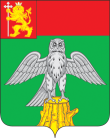 ВЛАДИМИРСКОЙ ОБЛАСТИРЕШЕНИЕСОВЕТ НАРОДНЫХ ДЕПУТАТОВ КИРЖАЧСКОГО РАЙОНАВЛАДИМИРСКОЙ ОБЛАСТИРЕШЕНИЕСОВЕТ НАРОДНЫХ ДЕПУТАТОВ КИРЖАЧСКОГО РАЙОНАВЛАДИМИРСКОЙ ОБЛАСТИРЕШЕНИЕСОВЕТ НАРОДНЫХ ДЕПУТАТОВ КИРЖАЧСКОГО РАЙОНАВЛАДИМИРСКОЙ ОБЛАСТИРЕШЕНИЕСОВЕТ НАРОДНЫХ ДЕПУТАТОВ КИРЖАЧСКОГО РАЙОНАВЛАДИМИРСКОЙ ОБЛАСТИРЕШЕНИЕСОВЕТ НАРОДНЫХ ДЕПУТАТОВ КИРЖАЧСКОГО РАЙОНАВЛАДИМИРСКОЙ ОБЛАСТИРЕШЕНИЕСОВЕТ НАРОДНЫХ ДЕПУТАТОВ КИРЖАЧСКОГО РАЙОНАВЛАДИМИРСКОЙ ОБЛАСТИРЕШЕНИЕ30.10.2019№3/23О проведении публичных слушаний по вопросу изменения вида разрешенного использования земельного участка с кадастровым номером 33:02:020601:652 по адресу: Владимирская область, р-н Киржачский, МО Першинское (сельское поселение), д. Федоровское, ул. Сельская, д. 44аО проведении публичных слушаний по вопросу изменения вида разрешенного использования земельного участка с кадастровым номером 33:02:020601:652 по адресу: Владимирская область, р-н Киржачский, МО Першинское (сельское поселение), д. Федоровское, ул. Сельская, д. 44аО проведении публичных слушаний по вопросу изменения вида разрешенного использования земельного участка с кадастровым номером 33:02:020601:652 по адресу: Владимирская область, р-н Киржачский, МО Першинское (сельское поселение), д. Федоровское, ул. Сельская, д. 44а